Информация о медицинской организации Полное наименование учреждения: Государственное бюджетное учреждение здравоохранения города Москвы «Городская клиническая больница № 31 Департамента здравоохранения города Москвы». ИНН: 7729123204; КПП: 772901001; ОКПО: 05006823; ОГРН: 1037700216069. Сокращенное наименование учреждения: ГБУЗ «ГКБ № 31 ДЗМ». Место нахождения: Россия, г. Москва, ул. Лобачевского д. 42. Почтовый адрес: 119415, Россия, г. Москва, ул. Лобачевского, д. 42 с. 1. Схема проезда: от м. Проспект Вернадского или от м. Калужская автобусом №224 до остановки «31-я городская больница».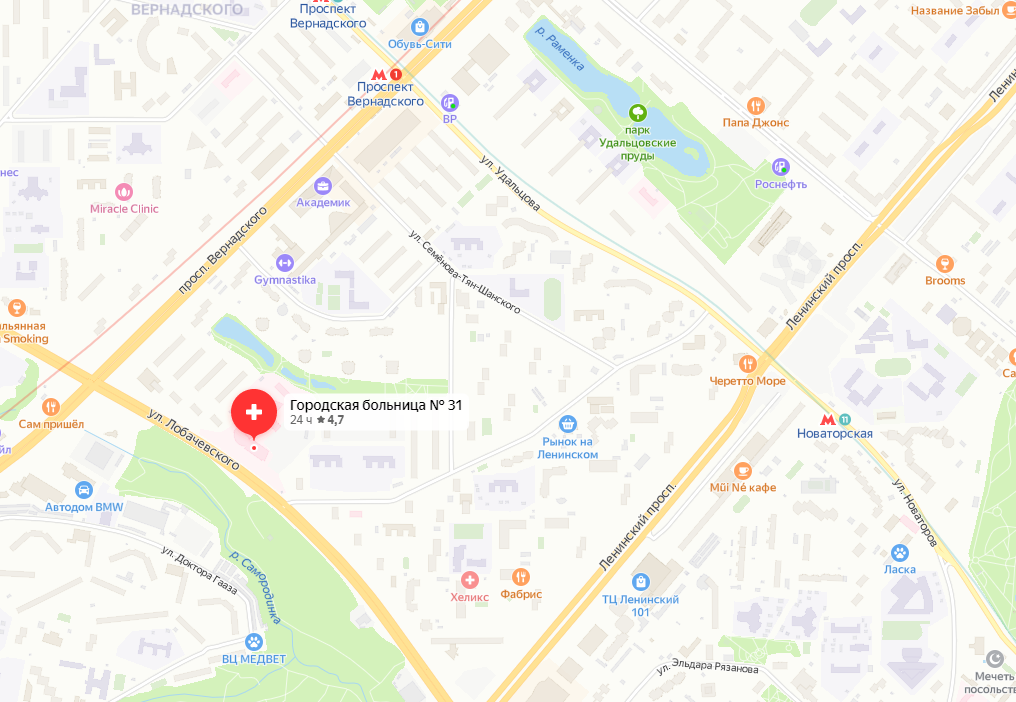 Дата государственной регистрации: 10.02.1995Сведения об учредителе: Департамент здравоохранения города Москвы.
Юридический адрес: 127006, город Москва, Оружейный переулок, 43. 
Фактический адрес: Россия, Москва, Оружейный переулок 43 с. 1.
Адрес электронной почты: zdrav@mos.ruСтруктура и органы управления:Сведения о структурных подразделениях: Амбулатория : Консультативно – диагностическое отделениеСтационар:  1-ое хирургическое отделение ● 2-ое хирургическое отделение ●  Эндоскопическое отделение ● Урологическое отделение ●  Гинекологическое отделение ●  Ортопедическое отделение ●  Травматологическое отделение ●  Отделение кардиологии и кардиореанимации ●  Терапевтическое отделение ● Неврологическое отделение для больных с ОНМК ●  Рентгенологическое отделение ●  Патологоанатомическое отделение ●  РХМДиЛ – заведующий Златовратский Антон Григорьевич●  Отделение ультразвуковой и функциональной диагностики ●  Отделение анестезиологии - реанимации  ●  Отделение реанимации и интенсивной терапии  для больных с ОНМК ●  Отделение физиотерапии и восстановительного лечения ●  Стационар кратковременного пребывания ●  Клинико-диагностическая лаборатория  Режим и график работы: больница работает круглосуточно.
Время работы КДО: с 8:30 до 16:30Время работы отдела по оказанию платных медицинских услуг: с 9:00 до 17:00Контактные телефоны: + 7 (499) 431 -57 - 51, + 7 (495) 928 – 89 -42 (ответственный дежурный администратор) 
Номера телефонов справочных служб: Справочная +7(499) 432-96-53 (Режим работы: 09:30-19:00 , перерыв 15:00-15:45)Консультативно-диагностическое отделение (КДО): +7 (499) 936-99-71; +7 (499) 726-81-68Приемное отделение: +7(499) 432-04-91 Травматологический пункт +7(499) 936-99-98.Адрес электронной почты: E-mail: gkb31@zdrav.mos.ruГрафик приёма граждан руководителем медицинской организации и иными уполномоченными лицами:Главный врач – Ефремова Наталья Михайловна Понедельник с 15.00 до 17.00 ч. Запись по  телефонам: +7 (499) 936-99-16,+7 (499) 936-99-54 кабинет №218Заместитель главного врача по медицинской части Платонова Елена НиколаевнаПонедельник-четверг с 10.00 до 17.00 ч.; пятница с 10.00 до 16.00 ч.; Запись по  телефону: +7 (499)-936-99-07; кабинет №219Заместитель главного врача по КЭР – Гаврилова Ольга Владимировна Понедельник-четверг с 10.00 до 17.00 ч.; пятница с 10.00 до 16.00 ч.;Запись по  телефону: +7 (499) 432-16-16; кабинет № 220Заместитель главного врача по ГО и МР – Бородачева Ирина АлексеевнаПонедельник-четверг с 10.00 до 17.00 ч.; пятница с 10.00 до 16.00 ч.;Запись по  телефону: +7 (499) 936-99-21; кабинет № 212Главная медицинская сестра – Алмазова Ирина Викторовна Понедельник-четверг с 10.00 до 17.00 ч.; пятница с 10.00 до 16.00 ч.;Запись по  телефону: +7 (499)936-99-61; кабинет № 240Дежурный администратор – круглосуточно.Телефон: + 7 (499) 431-57-51;  + 7 (919) 760-01-55ФИОДолжностьТелефонГолухов Георгий НатановичПрезидент+ 7 (499) 936–99 -68Ефремова Наталья МихайловнаГлавный врач+7 (499) 936-99-16,+7 (499) 936-99-54Платонова Елена НиколаевнаЗаместитель главного врача по медицинской части+7 (499)-936-99-07Гаврилова Ольга ВладимировнаЗаместитель главного врача по КЭР+7 (499) 432-16-16Бородачева Ирина АлексеевнаЗаместитель главного врача по медицинской части для работы по ГО и МР+7 (499) 936-99-21Стюнякова Нина ГригорьевнаГлавный бухгалтер+7 (499)936-99-84Карсалиев Ибрагим МажилисовичЗаместитель главного врача по хозяйственным вопросам+7 (499)936-99-97Алмазова Ирина ВикторовнаГлавная медицинская сестра+7 (499)936-99-61Расторгуева Любовь АнатольевнаНачальник отдела кадров+7 (499)936-99-46Смирнов Александр ГенриховичНачальник отдела организации платных услуг+7 (499)726-81-95